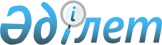 О внесении изменений в решение маслихата от 15 марта 2018 года № 173 "Об утверждении Методики оценки деятельности административных государственных служащих корпуса "Б" государственного учреждения "Аппарат Денисовского районного маслихата"
					
			Утративший силу
			
			
		
					Решение маслихата Денисовского района Костанайской области от 13 апреля 2022 года № 25. Утратило силу решением маслихата Денисовского района Костанайской области от 13 февраля 2024 года № 8
      Сноска. Утратило силу решением маслихата Денисовского района Костанайской области от 13.02.2024 № 8 (вводится в действие по истечении десяти календарных дней после дня его первого официального опубликования).
      Денисовский районный маслихат РЕШИЛ:
      1. Внести в решение маслихата "Об утверждении Методики оценки деятельности административных государственных служащих корпуса "Б" государственного учреждения "Аппарат Денисовского районного маслихата" от 15 марта 2018 года № 173 (зарегистрировано в Реестре государственной регистрации нормативных правовых актов за № 7668) следующие изменения:
      в Методике оценки деятельности административных государственных служащих корпуса "Б" государственного учреждения "Аппарат Денисовкого районного маслихата", утвержденной указанным решением:
      пункт 41 изложить в новой редакции:
      "41. Ознакомление служащего корпуса "Б" с результатами оценки осуществляется в письменной форме. В случае отказа служащего от ознакомления, составляется акт в произвольной форме, который подписывается руководителем организационного отдела и двумя другими служащими государственного органа.
      При этом служащим, отказавшимся от ознакомления, результаты оценки направляются посредством интранет - портала государственных органов и/или единой автоматизированной базы данных (информационной системы) по персоналу государственной службы либо системы электронного документооборота в сроки, указанные в пункте 40 настоящей Методики.";
      пункт 42 исключить.
      2. Настоящее решение вводится в действие по истечении десяти календарных дней после дня его первого официального опубликования.
					© 2012. РГП на ПХВ «Институт законодательства и правовой информации Республики Казахстан» Министерства юстиции Республики Казахстан
				
      Секретарь Денисовского районного маслихата 

А. Мурзабаев
